Directrices y Referencia de Aplicación para la Beca de Educación de Artes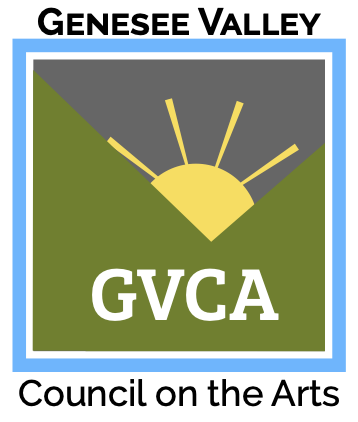 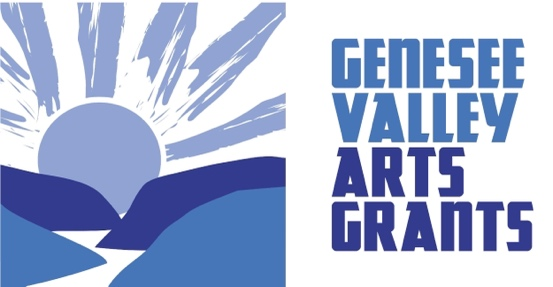 SOBRE LA BECAEl Programa de Becas Comunitarias del Estado (SCR por sus siglas en inglés), antes conocido como el Programa de Descentralización de Becas fue desarrollado por el Consejo de las Artes del Estado de Nueva York (NYSCA) en 1977 para asegurar que la financiación cultural llegará a cada parte del estado. El Consejo de las Artes del Valle Genesee administra el programa anualmente para los condados Livingston y Monroe.Becas de Educación de Arte apoyan a organizaciones culturales locales y/o artistas docentes en proveer educación de arte valiosa para estudiantes de escuelas públicas desde el Pre-K al preparatorio, también incluyendo a adultos de la tercera edad. Esos fondos sirven para traer artistas docentes y sus habilidades de enseñanza a un ambiente dedicado al aprendizaje para todas las edades. Todos los proyectos de la educación del arte deben de proveer:Actividades centradas en el desarrollo y la implementación de estudio basado en habilidades y secuencial que incorpora una o más formas de arte e incluya un mínimo de 3 sesiones participativas de aprendizaje. Las sesiones de contacto están separadas por bastante tiempo para permitir reflexionar y refinar las habilidades.Oportunidades para aprender profundamente que son apropiadas para la edad y el nivel de los participantes.Creación participativa y/o oportunidades de aprender en una o mas formas de arte que quizás culminen en exhibiciones, obras artísticas, o demostraciones.Metas de aprendizaje formuladas, metodologías, resultados esperados y medidas de evaluación Los materiales deben incluir planes de sesión, un plan de evaluación, video/fotografía de muestras de trabajo pasado en la educación de arte, evaluaciones de participantes pasados y cartas de recomendación.Documentación y evaluación deben ser considerados desde el principio e integrados al presupuesto y al plan del proyecto.La categoría de Educación de Arte (EA) ofrece dos fuentes de fondos:	Pre-K-12 en la escuelaEstos proyectos deben realizarse en la escuela durante el día escolar.Los fondos de la beca de EA no deben sustituir, ni tener la aparencia de sustituir el papel de maestros de arte certificados en las escuelas.Una carta de compromiso de la escuela participante al artista o a la organización de artes debe de estar incluida en la aplicación para ser elegible para la beca. La carta de compromiso debe describir detalladamente el apoyo (monetario u otro) y papeles y responsabilidades anticipadas para cada socio involucrado. La carta de compromiso debe de estar con membrete de la escuela y llevar la firma del director de la escuela.	Se prioriza a proyectos que incluyen:La participación de maestros certificados en arte, música, baile y/o teatro de la escuela además de maestro(s) afuera de las artesLa incorporación de actividades de desarrollo profesional para los empleados de la escuela (ej: un seminario de becas).Proyectos a los que el distrito ha mostrado un apoyo continúo. Proyectos que usan recursos de la comunidad, personas de recurso y otras agencias; con y sin fines de lucroProyectos que enfatizan el proceso más que el producto – aquellos que involucran a los estudiantes en el proceso creativo son preferidos más que proyectos en los que los adultos controlan el producto final Proyectos con colaboración multidisciplinario.Aprendizaje basado en la comunidad (K-12 a adultos de la tercera edad)Proyectos se pueden realizar en un espacio basado en la comunidad, tal como una biblioteca, una escuela, centro de comunidad, u organización de arte. Los proyectos se proveen a un grupo cerrado de participantes, lo cual significa que no está abierto al público. Estos grupos pueden ser compuestos por un grupo de cierta edad (incluyendo a los adultos), o por participantes de todas las edades.Una carta de compromiso de la organización de arte o del artista que se asocia con el proyecto debe de estar incluída en la aplicación para ser elegible para la beca. La carta de compromiso debe describir detalladamente el apoyo del socio al proyecto (monetario u otro) y los papeles y responsabilidades anticipadas para cada socio involucrado. La carta de compromiso debe de estar con membrete de la organización y llevar la firma del director de la organización. **TOTALES DE FONDOS Y ELEGIBILIDADLo máximo que se puede solicitar en la categoría de Educación de Artes es $5,000. El proyecto propuesto se debe realizar en el mismo condado donde el solicitante tiene su dirección legal. Organizaciones sin fin de lucro, artistas independientes o entidades no incorporados pueden solicitar en la categoría de EA. Individuos pueden solicitar la beca de Educación de Artes sin patrocinador fiscal. Para ser elegibles para una Beca de Educación de Artes, los solicitantes deben de:Vivir en los condados Livingston o Monroe. Se requiere pruebas de residencia.Prueba de residencia tiene que incluir uno de los siguientes documentos con fecha de 2021:Factura telefónicaUn estado de cuenta (solo la primera página; número de seguro social ee información financiera se debe redactar)Un contrato de alquiler o hipoteca que muestra el nombre del artista y su dirección en el Estado de Nueva YorkUna licencia de conducir o una identificación del Estado de Nueva YorkUna tarjeta de registración para votar.Tener 18 años o más en el último día de entrega de la aplicación (2 diciembre, 2021)Proponer un proyecto que va a llevar a cabo en el condado de su residenciaProponer un proyecto que tome lugar entre el 1 de enero y el 31 de diciembre en el año de financiamiento (2022)Asistir un Seminario de Beca liderado por la Coordinadora de Becas de GVCA o hacer una cita para asesoramiento individual antes de entregar una aplicación (mandatorio para todos los solicitantes por primera vez)ELEGIBILIDAD DE APLICANTE Hay que notificar a la Coordinadora de Becas por adelantado de su intención de aplicar para esta beca: grants@gvartscouncil.orgOrganizaciones sin fin de lucro y artistas individuales pueden aplicarArtistas individuales deben ser residentes de los condados Livingston o Monroe y poder demostrar su residencia con uno de los siguientes documentos, con fecha no antes del 2020:Factura telefónicaUn estado de cuenta (solo la primera página; número de seguro social e información financiera se debe de redactar)Un contrato de alquiler o hipoteca que muestra el nombre del artista y su dirección en el Estado de Nueva YorkUna licencia de conducir o una identificación del Estado de Nueva YorkUna tarjeta de registración para votar.Un socio escolar tiene que ser una escuela pública de PreK-12 ubicada en los condados Livingston o Monroe. Un socio basado en la comunidad también tiene que estar ubicado en los condados Livingston o Monroe.El artista individual/la organización sin fines de lucro, debe entregar la aplicación a GVCA, no la escuela ni la organización basada en la comunidad.Organizaciones sin fin de lucro necesitan demostrar su estatus sin fin de lucro en el Estado de Nueva York con uno de los siguientes documentos:Una carta de determinación del IRS indicando el estatus de exención fiscal bajo la sección 501(c)(3).Documentación del acta constitutiva por la Junta de Regentes bajo Sección 216 de la Ley de Educación del Estado de Nueva York.Documentación de incorporación bajo Sección 402 de la Ley de Corporación Sin Fin de Lucro del Estado de Nueva York.Un recibo actual del Departamento de Organizaciones Benéficas del Estado de Nueva York. Autorización oficial como una rama del gobierno local (ej: una carta de membrete firmada por el ejecutivo apropiado del condado, ciudad, pueblo o aldea.NO ELEGIBLE Escuelas privadas y parroquiales son inelegibles para participar en la becaEscuelas socias que están involucradas en cualquier proyecto de EA que recibe fondos directamente de NYSCA no son elegibles para una beca de Educación de Artes SCRAgencias de Nueva York y departamentos (incluyendo a universidades SUNY), universidades públicas, facultades y escuelas parroquiales, privadas o públicas no son elegibles.Organizaciones que han aplicado a NYSCA en el ciclo más recienteUna división no incorporada de una organización cuya matriz es incorporada fuera de los condados Livingston o Monroe.Recipientes previos de una Beca Comunitaria Estatal (anteriormente conocida como DEC) que no cumplieron informes u otra documentación o que no cumplieron con contratos anteriores.Aplicantes a NYSCA incluyendo a aplicantes que tienen un patrocinio fiscal que han aplicado en el ciclo más reciente de becas. Además, aplicantes actuales directas de NYSCA no pueden servir como patrocinador fiscal o organización socia, tampoco puede un recipiente de fondos de NYSCA beneficiar de ventas de boletos ni ingresos de un proyecto de SCR.FECHAS LÍMITES DE LA APLICACIÓN	Hay que entregar todas las aplicaciones antes del 2 de diciembre de 2021 a las 4 pm.	Cronología de Beca-	OJO: Esta cronología está sujeta a retrasos. Cualquier actualización o cambios se anunciarán como surjan. Por favor asegúrese de estar suscrito a nuestro boletín informativo y seguir a GVCA en las redes sociales para asegurar que tenga la información más precisa y actualizada.El Ciclo de Beca de 2022 se abre octubre 2021Un video traducido del seminario de becas está disponible en este enlace https://www.youtube.com/channel/UCOGrNT9UVklQ3lyaSNZrn9wLas aplicaciones se cierran el 2 de diciembre a las 4 pm.En diciembre se mandan las aplicaciones a los miembros del juradoDiciembre – principios de enero, se reúne el juradoSe manda la notificación de beca en principios de febreroSe distribuye los fondos en febrero - marzoPROCESO DE APLICACIÓNAntes de AplicarCada candidato nuevo tiene que hacer una o más de las siguientes cosas antes de aplicar: tener una consulta individual con la Coordinadora de Becas antes de aplicar, asistir a un seminario de beca informacional en persona o virtual o ver la serie de YouTube que se encuentra en el canal de GVCA. (https://www.youtube.com/channel/UCOGrNT9UVklQ3lyaSNZrn9w)	Para personas que han aplicado en el pasado, y especialmente para aquellos que se les ha negado la beca, su asistencia a un seminario o consulta individual no es requerido, pero muy recomendada.LA APLICACIÓN SE VENCE el 2 de DICIEMBRE, 2021 A LAS 4 PMHay que entregar la aplicación en línea a través del sitio de la beca https://gvartscouncil.submittable.com/submitFavor de contactar a la Coordinadora de Becas Katelyn Costello a grants@gvartscouncil.org para información si no puede entregar la aplicación en línea.PROCESO DE REVISIÓN Y NOTIFICACIÓN	La Coordinadora de Becas checará todas las aplicaciones para elegibilidad y completitud. Todas las aplicaciones elegibles serán:Revisadas por el Jurado, compuesto de líderes en la comunidad y profesionales de artes y culturas en cada condado. El jurado evaluará todas las aplicaciones para su condado.Las recomendaciones serán presentadas a la mesa directiva de GVCA para su aprobación.La Coordinadora de Becas notificará a todos los aplicantes en cuanto a el estado de sus aplicaciones por correo electrónico al contacto que se ha provisto en la aplicación*Comentarios del Jurado estarán disponibles a solicitud a través de una reunión o llamada por teléfonoCRITERIA DE ADJUDICACIÓNEl Jurado evaluará su aplicación por diferentes criterios basado en:Mérito Artístico:Calidad de las muestras artísticas proveídasCredenciales del artista o los artistas involucrados en el proyectoInnovación y diversidad de las experiencias de las artesNuevas iniciativas, especialmente de aquellos que han aplicado en el pasadoBeneficio a la comunidadServicio a una población desatendidaCooperación con artistas y organizaciones localesAccesibilidad de la experiencia del arte, financieramente y físicamenteDiversidad Cultural:Que el programa tenga de objeto servir una audiencia ampliaQue no haya duplicación de servicios o programas que ya existenViabilidadPlanes claros y detallados para la implementación, el dirigir, la promoción y la evaluaciónEl presupuesto entregado a GVCA en el formato provisto con una estimación razonable y apropiada de los gastos.Que la organización trabaje directamente para involucrar o trabajar con un grupo diverso, tal como en: edad, género, raza, habilidad, sexualidad, estatus económico o cualquier combinación de ello.Componente de inclusión a la comunidad:Proyectos propuestos tienen que involucrar a una parte de la comunidad a través de un programa público, tal como una exhibición o una presentación que esté abierta al público ya sea presencial o virtualmente, y/o el involucramiento de la comunidad sea en el desarrollo y el proceso creativo del proyecto del artista.GASTOS ELEGIBLES PARA FONDOSreHonorarios del artistaCostos de publicidadGastos administrativos directosRelacionado con el ProyectoMaterias/suministrosGastos de viaje Renta de espacio y equipoEquipo protector personal (PPE) y otros suministros de limpieza Evaluación y documentación del proyecto.
GASTOS NO ELEGIBLES PARA FONDOSEste programa no financia:Proyectos que tomarán lugar fuera del condado del cual el solicitante aplica (basado en la dirección legal del aplicante)Escuelas parroquiales públicas o privadas, facultades, o universidadesProgramas de asambleas únicas, presentaciones únicas, o visitas de una vez a instituciones culturales (las excursiones no cuentan como uno de los tres mínimos sesiones de contacto)Proyectos que aparecen reemplazar el papel de maestros certificados de arte, música, baile o teatro.Programas en los que se saca a un grupo exclusivo de clase o donde el grupo es autoelegido para su participación.Cursos de nivel universitario, becas escolares, concursos, o grupos de actuación de estudiantes.Proyectos en escuelas que actualmente están recibiendo fondos directos de NYSCA.
APELACIÓNA los aplicantes a quienes se les niegue fondos de Becas de Artes del Valle Genesee se provee un proceso de apelación para asegurar la integridad del programa. Su insatisfacción con la cantidad de la beca otorgada o la negación de fondos no es justificación para una apelación. La introducción de información no provista al Jurado o a les empleades del Consejo de Artes del Valle Genesee por el solicitante antes de la decisión no puede ser utilizado como justificación para una apelación. El proceso de apelación no es una reevaluación de la aplicación misma, sino una determinación que si hubo un error o algún descuido en el proceso inicial. El caso para una apelación se tiene que basar solamente en el criterio de la apelación escrito abajo. La apelación de una decisión se puede hacer a un jurado independiente de tres personas. Solo se entretienen apelaciones en los siguientes casos:La falta de presentación de información:Alguna información conocida por los empleados del Consejo antes de la decisión del Jurado que no se presentó y tal vez hubiera cambiado la decisión.	La alteración de información Información conocida por los empleados del Consejo antes de la decisión del Jurado que fue cambiada en su presentación y que, si se presintiera diferente, tal vez hubiera cambiado la decisión.Procedimiento inapropiado:Contención por el solicitante que 1) el Jurado fue prejuiciado en su revista de la aplicación; 2) la decisión que hizo el Jurado fue arbitrario y caprichosa.Proceso de apelación:Para empezar el proceso de apelación, el solicitante debe primero hacer una reunión para hablar con la Coordinadora de Becas para recibir comentarios de su aplicación. Su teléfono de la Coordinadora es 585-243-6785 y su correo electrónico es grants@gvartscouncil.org (se prefiere el correo electrónico).Una vez que el solicitante haya recibido los comentarios de la aplicación, debe entregar una carta formal al Director del sitio de Becas Comunitarias Estatales (el Consejo de Artes del Valle de Genesee), citando el fundamento de la apelación y pidiendo que se apele la decisión. Una vez que se declare la apelación, la Coordinadora de Becas juntará el jurado de apelación que contendrá por lo menos 3 miembros. Los miembros del jurado de la decisión original tienen prohibido participar en el jurado de apelación. El jurado de apelación examina sólo los fundamentos de la apelación y no la calidad del proyecto ni la propuesta. Si se encuentra mérito en la apelación en los fundamentos dichos, la junta de apelación otorgará fondos del 10% que se retuvo de la reunión originalRESPONSABILIDADES DEL BENEFICIARIOSolicitantes exitosos son responsables para administrar las becas en una manera responsable, puntual, y profesional. Se debe guardar y mantener disponible los recibos y otra evidencia de gastos.Los beneficiarios necesitan regresar sus contratos firmados dentro de 30 días de la notificación de la aprobación de fondos. Los proyectos se deben cumplir entre el 1 de enero y el 31 de diciembre del año de financiación.El beneficiario entregará un jpg. DPI 300 “listo para la cámara” o un archivo pdf del logotipo de su organización para usar junto con este programa de becas. Hay que incluir el logotipo del Consejo de Artes del Valle Genesee (provisto en el sitio web de la beca) en todos los comunicados de prensa, publicidad, o material imprimido. También hay que dar el crédito al fundador usando el siguiente lenguaje:Este proyecto se hizo posible con fondos del Programa de Becas Comunitarias Estatales, un programa de becas del Consejo de Artes del Estado de Nueva York con el apoyo de la Oficina de la Gobernadora y la Legislatura del Estado de Nueva York y administrado por el Consejo de Artes del Valle Genesee	El logotipo de NYSCA NO es para el uso de los recipientes de la SCRLos Recipientes deben proveer al Consejo de Artes del Valle Genesee con todas las publicaciones y material promocional relacionado al proyecto que recibe fondos. *Añade a GVCA a tu lista de contactos!*	Los recipientes deben de entregar fechas al Calendario Comunitario usando nuestro formulario en línea para eventos tan pronto que sepa las fechas exactas del programa o el evento. Por favor entregue a: grants.gvartscouncil.org/calendar. Para eventos con boleto, hay que tener dos boletos complementarios para auditores. Hay que regresar fondos no usados al Consejo de Artes del Valle Genesee para su redistribución.Hay que cumplir y mandar el informe final entre 30 días del término del proyecto.HAY QUE ENTREGAR SU APLICACIÓN A: {https://gvartscouncil.submittable.com/submit}LA FECHA LÍMITE DE ENTREGA ES:4:00 pm 2 de diciembre de 2021Condado Livingston:4 Murray Hill DriveMt. Morris, NY 14510Condado Monroe:305 A/Door 7115 East Main Street, Rochester, NY 14609	Para aprender más sobre los programas y servicios de GVCA, por favor visite nuestro sitio web a gvartscouncil.org y síganos en las redes sociales @gvcarts (Facebook, Twitter, Instagram)¡AYUDA ESTÁ DISPONIBLE!GVCA está dedicado a proveer el apoyo a todes aplicantes en la preparación de sus aplicaciones. Está usted bienvenide de hacer preguntas de nuestra Coordinadora de Becas en cualquier momento del proceso de la aplicación. Les aplicantes también pueden entregar un borrador de su aplicación a la Coordinadora de Becas para su revisión, no después de 3 semanas antes de la fecha límite de entrega. Ofrecemos ayuda en, pero no limitado a, lo siguiente: desarrollo de idea, planificación de programa, presupuestos, desarrollo profesional, promoción y publicación.OJO: Que GVCA provea asistencia en su aplicación de beca NO es una garantía de fondos.Para ayuda o preguntas por favor ponerse en contacto conCoordinadora de Becas, Katelyn Costello a 585.243.6785 o grants@gvartscouncil.orgDirectora, Deborah Bump, a 585.243.6785 or director@gvartscouncil.orgEl Programa de Becas Comunitarias Estatales se hizo posible por el Consejo de Artes del Estado de Nueva York con apoyo de la Oficina de la Gobernadora y la Legislatura del Estado de Nueva York.LISTA DE CONTROL DE LA APLICACIÓNAsistencia a un Seminario de Beca o una consulta individual con la Coordinadora del Programa, mandatorio para todes aplicantes de primera vezUna aplicación en línea cumplida, accesible en https://gvartscouncil.submittable.com/submit/202647/the-statewide-community-regrantFecha límite de entrega es 2 de diciembre de 2021 antes de las 4 pmSi el aplicante es un artista individual:	Aplicación en línea completa (incluyendo las preguntas narrativas) a https://gvartscouncil.submittable.com/submit/202647/the-statewide-community-regrantSumisión de documentos suplementarios a la aplicación en línea. Estos incluyen:Currículo de los artistasMuestras de trabajo de los artistasPlanes de clase y de evaluaciónCarta de compromiso de la escuela/ organización comunitaria participantePruebas de residenciaPágina de firmasSi el aplicante es una organización cultural, su aplicación también tiene que incluir:Pruebas de su estatus de no lucroUna lista actual de la Mesa Directiva (incluya funciones e información de contacto) Cualquier de los siguientes documentos puede servir cómo pruebas de su estado de no lucro:Una carta de determinación del IRS indicando el estatus de exención fiscal bajo la sección 501(c)(3).Documentación del acta constitutiva por la Junta de Regentes bajo Sección 216 de la Ley de Educación del Estado de Nueva York.Documentación de incorporación bajo Sección 402 de la Ley de Corporación Sin Fin de Lucro del Estado de Nueva York.Un recibo actual del Departamento de Organizaciones Benéficas del Estado de Nueva York. Autorización oficial como una rama del gobierno local (ej: una carta de membrete firmado por el ejecutivo apropiado del condado, ciudad, pueblo o aldea.Ojo: copias adicionales de las directrices, formularios de presupuesto y páginas de firma, y también otros documentos útiles se pueden encontrar en la página “Forms and Documents” del sitio web de la beca.¡AYUDA ESTÁ DISPONIBLE!GVCA está dedicado a proveer el apoyo a todes los aplicantes en la preparación de sus aplicaciones. Está usted bienvenide de hacer preguntas a nuestra Coordinadora de Becas en cualquier momento del proceso de la aplicación. Les aplicantes también pueden entregar un borrador de su aplicación a la Coordinadora de Becas para su revisión, no después de 3 semanas antes de la fecha límite de entrega (11 de noviembre). Ofrecemos ayuda en, pero no limitado a lo siguiente: desarrollo de idea, planificación de programa, presupuestos, desarrollo profesional, promoción y publicación.LA APLICACIÓN EN LÍNEASe le pedirá proveer información en cuatro categorías principales: Información del aplicante, Información del Proyecto, la Narrativa, y Materiales Suplementarios.INFORMACIÓN DEL APLICANTENombre de la organizaciónDirecciónTeléfonoCorreo electrónicoSitio WebEdadSexoEtnicidadEducaciónEstado de empleo*Distrito del Senado de NYSDistrito de la Asamblea de NYS¿Ha aplicado usted o su organización directamente a las Becas Comunitarias Estatales, antes conocida como la Beca de Descentralización? ¿Ha aplicado usted o su organización directamente a NYSCA? Si la respuesta es sí, escriba los añosOJO: Si aplica para la SCR, como las becas del Consejo de Artes el Valle Genesee no es una aplicación directa a NYSCA* Esta información es solo para uso interno y no se compartiráINFORMACIÓN DE ESCUELA / SOCIO DE LA COMUNIDADNombre de escuela/socio de la comunidadDistrito de escuelaDirecciónDirector de la escuela/del socio de la comunidadCorreo electrónico del directorTeléfono del directorNombre del Coordinador del ProyectoCorreo electrónico del Coordinador del ProyectoTeléfono del Coordinador del ProyectoINFORMACIÓN DEL PROYECTOTítulo del ProyectoUna descripción de una frase del proyecto (máx. 500 carácteres)Esta descripción se puede usar para promocionar en caso de que se funde el proyecto.Fechas del proyectoHay que cumplir el proyecto durante el contrato de 12 meses; 1 de enero de 2022- 31 de diciembre de 2022.Número de horas de contactoNúmero de horas de no contactoNúmero de participantes directos del programaNúmero de participantes indirectos del programaDescriba la demográfica de los participantesNúmero de artistas involucradosPREGUNTAS NARRATIVASNombre las materias de arte u otros temas currículares en que se enfoque su proyecto. Describa cómo los estudiantes estudiarán estos temas. (máx 1,500 caracteres)¿Cuáles son las metas educativas y artísticas compartidas y resultados esperados para les estudiantes en este proyecto? (máx. 2,000 carácteres)Provea una cronología breve de las actividades específicas del proyecto para les maestres, artistas, y estudiantes. (máx. 4,000 caracteres)Incluya reuniones de planificación, sesiones de contacto de artista, sesiones en que los maestros trabajan con los estudiantes antes o entre clases con el artista, reuniones de reflexión, etc. Además, si los maestros certificados participarán en este proyecto, describa su papel. ¿Se involucrará a otros miembros de la comunidad?Describa cómo se van a concientizar los padres, la escuela, y miembros de la comunidad sobre el proyecto. (máx. 1,800 caracteres)¿Cómo reconocerá el éxito? (máx. 2,500 caracteres)Describa los métodos que usará para evaluar la eficacia de su planificación e implementación del proyecto (ej., sesiones de comentarios finales, reflexiones intermediarias para discutir lo que está funcionando y lo que no).Describa los métodos que usará para medir cambios en el aprendizaje de los estudiantes (ej., rúbricas, portafolios, llevar diario, exámenes antes y después de clase, lista de control, etc.). Asegúrese de indicar los cambios que espera lograr y cómo sabrá el grado en que ocurrieron. Identifique quien va a ser responsable para analizar la información y describa cómo se va a usar la información (ej. temas para discusión en la reflexión final; una manera de informar a los padres de la escuela y a miembros de la comunidad sobre el éxito del proyecto; etc).Si antes ha recibido fondos para este proyecto, describa lo que haya aprendido de su proceso de evaluación y que mejoramientos planea implementar (máx 1,500 caracteres).Nombre los miembros del equipo de implementación y planificación, sus puestos o afiliaciones y sus papeles en el proyecto. (máx 2,000 caracteres)Nombre les artistas que se involucrarán directamente en el proyecto. (máx 1,000 caracteres)¿Si la beca otorgada es menos del 50% de su solicitud, seguirá con el proyecto? ¿Cómo ajustará su plan? (máx 1,000 caracteres)MATERIALES SUPLEMENTALES & MUESTRAS DEL TRABAJO DEL ARTISTATodos los materiales, incluyendo las muestras de trabajo del artista deben estar adjuntos a la aplicación en línea. Los tipos de archivos aceptables incluyen: doc, docx, pdf, jpeg, jpg, Excel, mov, mp3 y mp4. Todos los archivos deben de ser de 3 MB o más pequeños.Arte 2D/3D y de instalación: 10-15 imágenes en jpg o formato pdf; archivos de audio necesitan ser mp3’sLiteratura: manuscritos, 7-10 páginas; poesía, 5-10 páginas o ejemplos incluyendo las fechas Música – mp3s o enlace a YouTube o un sitio web profesional. Incluya una declaración corta para dar contexto a las muestras. Si hay otros intérpretes, identifíquese específicamente; incluya el tiempo en el video cuando el jurado empezará escuchar.Baile y teatro: mov, mp4’s, mv4’s o enlaces a YouTube, o un sitio profesional. Incluya una corta explicación para dar contexto al proyecto. Incluya una fecha y si hay más que un intérprete, identifíquese específicamente. Otro: si hay que entregar obras en otra forma o materias físicas, favor de ponerse en contacto con la Coordinadora de Programa antes de la fecha límite de la aplicación.PRESUPUESTOPresupuesto del proyecto: Esto se refiere solo para el proyecto para lo cual está buscando los fondos, no del presupuesto total de artes del año de su organización.Solicitud de la Beca de Educación de Artes: Esto debe de igualar los Costos Totales del Proyecto menos los Ingresos Totales del Proyecto. No incluya contribuciones en especie.Terminología Común de Presupuestos:Gastos de personal – cualquier persona que se contrate para el proyecto tal como maestros, artistas, asistentes, etc. Gastos no de personal – renta de un espacio, gastos de viaje, costos de hacer publicidadGastos de operación – Suministros y materias, renta de equipoIngresos del trabajo – dinero que el proyecto genera (ventas de boletos, recaudación de fondos, mercancía etc.)Ingresos no derivados del trabajo o ingresos contribuidos – dinero que recibirá el proyecto (donaciones, otras becas etc.)Contribuciones en especie – Cualquier cosa que se le done lo cual normalmente se tendría que pagar. Hay que dar esas cosas un valor realístico..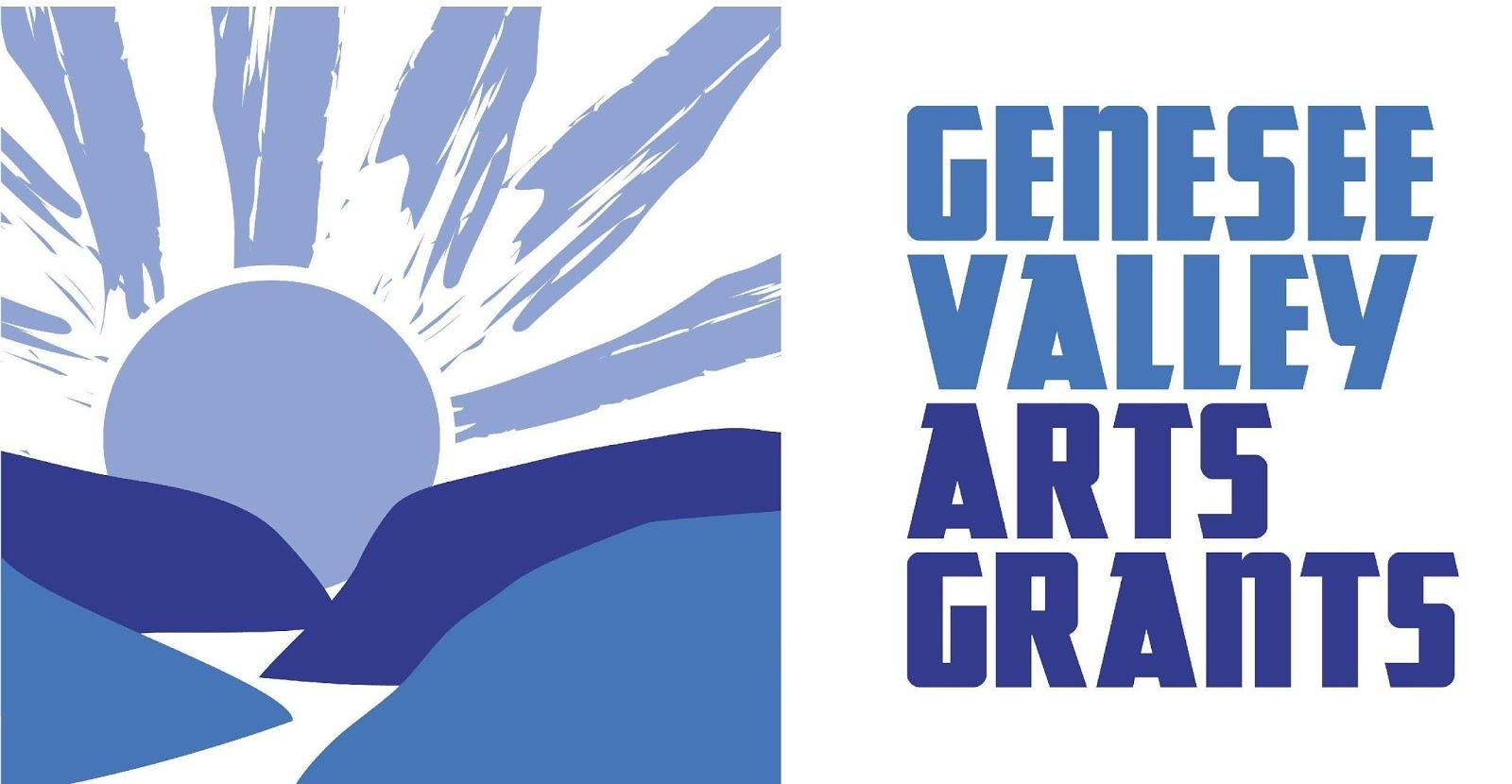 Página de FirmasCertificación y RenunciaNosotros los abajo firmantes, por la presente certificamos que nosotros:somos los oficiales principales del aplicante con la autoridad para obligarlotenemos el conocimiento de la información presentada aquí dentro y dicha información es verdad a lo mejor de nuestro conocimiento;hemos leído las directrices del Consejo de Artes del Valle Genesee incorporado aquí dentro por referencia y que este aplicante cumple con y está sujeto a dichas directrices;de parte del aplicante, liberamos el Consejo de Artes del Valle Genesee y sus agentes con respeto a daños de propiedad o materiales entregados en conexión con este documento.Firmas                                                                                       Escribir nombres y títulosFechaArtista o Representativa de una organización culturalCoordinador de Proyecto (Maestro/a)Director/a